ORIGINAL IMAGE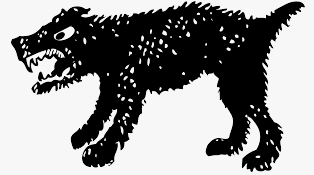 YOUR “FREEHAND” IMAGE COMPOSED OF SYBOLS FROM “THE VISUAL ALPHABET”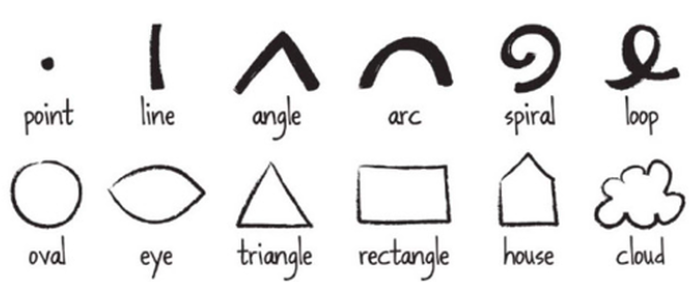 